ПРОЕКТ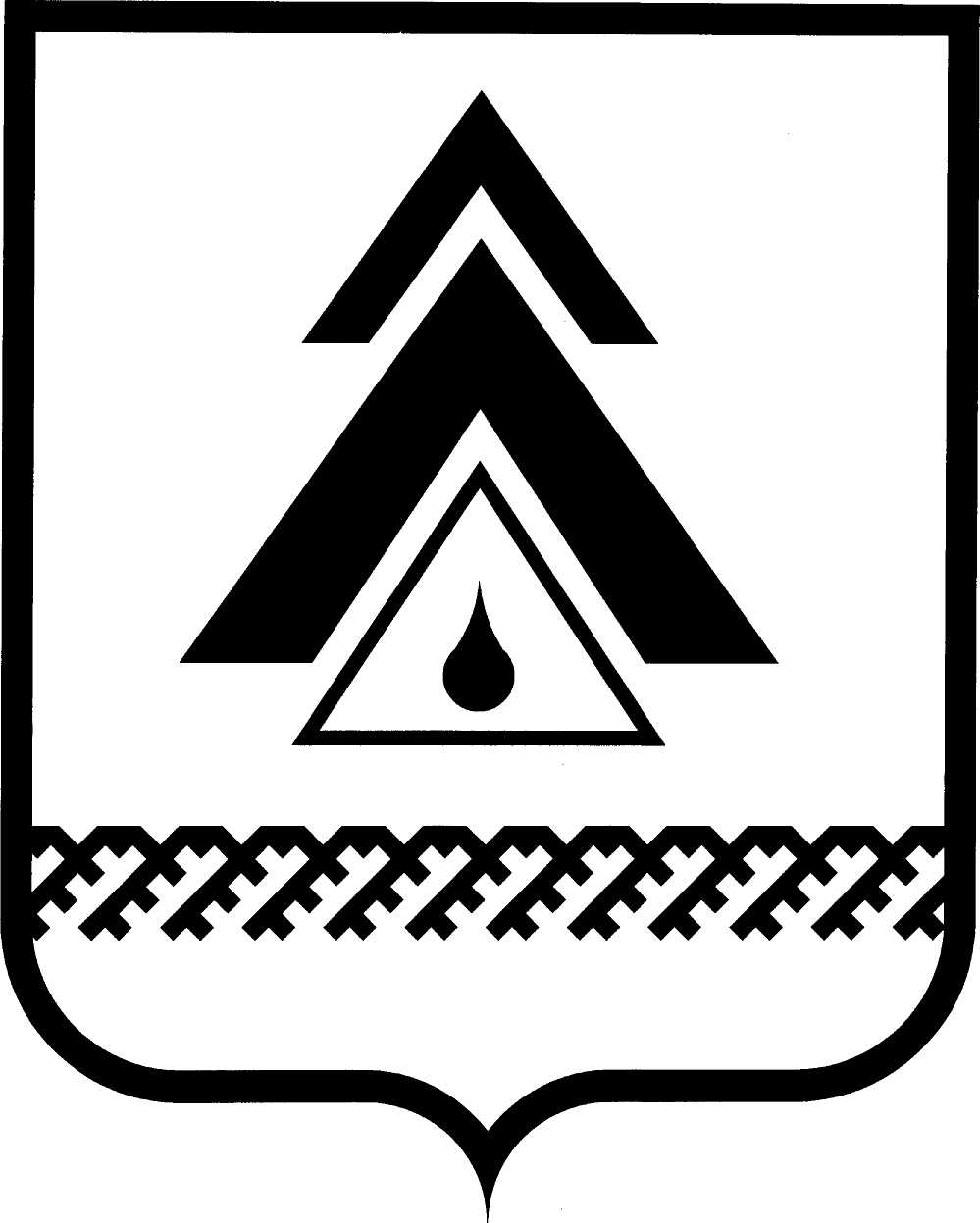 ДУМА НИЖНЕВАРТОВСКОГО РАЙОНАХанты-Мансийского автономного округа – ЮгрыРЕШЕНИЕО внесении изменений в приложение 1 к решению Думы района от 22.04.2016 № 26 «Об оплате труда, дополнительных гарантиях и компенсациях для лиц, замещающих должности муниципальной службы в муниципальном образовании Нижневартовский район»В соответствии с Федеральным законом от 06.10.2003 № 131-ФЗ                      «Об общих принципах организации местного самоуправления в Российской Федерации», в целях реализации Федерального закона от 02.03.2007 № 25-ФЗ «О муниципальной службе в Российской Федерации», постановления Правительства Ханты-Мансийского автономного округа – Югры от 23.08.2019 № 278-п «О нормативах формирования расходов на оплату труда депутатов, выборных должностных лиц местного самоуправления, осуществляющих свои полномочия на постоянной основе, муниципальных служащих в Ханты-Мансийском автономном округе – Югре», руководствуясь Уставом Нижневартовского района,Дума района РЕШИЛА:Внести в приложение 1 к решению Думы района от 22.04.2016 № 26 «Об оплате труда, дополнительных гарантиях и компенсациях для лиц, замещающих должности муниципальной службы в муниципальном образовании Нижневартовский район» следующие изменения:В абзаце первом подпункта 1 пункта 8.1.1 раздела VIII после слов  «заместитель главы Нижневартовского района» дополнить словами «заместитель главы Нижневартовского района – начальник управления,».В разделе XII:В подпункте 2 пункта 12.3 цифру «2,7» заменить цифрой «3,7».В подпункте 3 пункта 12.3 цифру «2,5» заменить цифрой «3,7».Решение опубликовать (обнародовать) на официальном веб-сайте администрации Нижневартовского района (www.nvraion.ru) и в приложении «Официальный бюллетень» к районной газете «Новости Приобья».3. Решение вступает в силу после его официального опубликования (обнародования) и распространяется на правоотношения, возникшие                         с 20.10.2020.4. Контроль за выполнением решения возложить на постоянную комиссию по бюджету, налогам, финансам и социально-экономическим вопросам Думы района (Е.Г. Поль).от __________________г. Нижневартовск                                                       № _____Председатель Думы района______________И.В. ЗаводскаяГлава района ______________Б.А. Саломатин   